Прокуратура Сызранского района разъясняет:Обязательно ли согласие больного наркоманией на оказание ему наркологической помощи?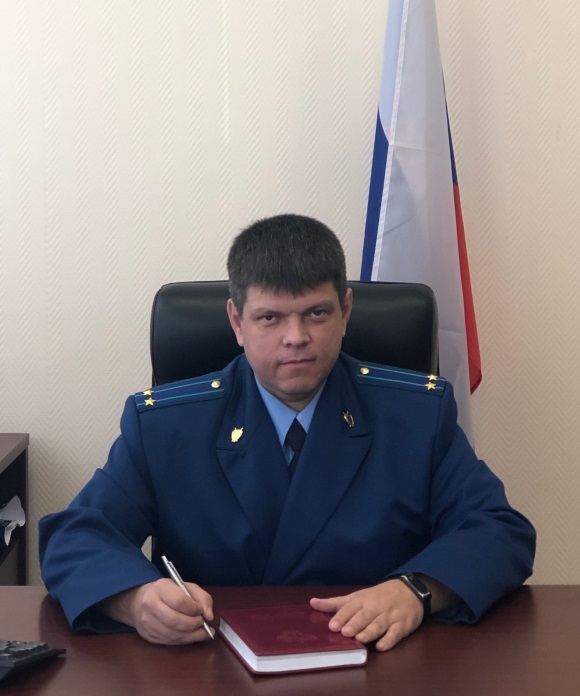 Отвечает на вопрос исполняющий обязанности прокурора Сызранского района советник юстиции Лебедев Геннадий.В соответствии с законом о наркотических средствах и психотропных веществах наркологическая помощь больным наркоманией оказывается при наличии их информированного добровольного согласия на медицинское вмешательство, полученного в порядке, установленном законодательством в сфере охраны здоровья, а больным наркоманией несовершеннолетним - при наличии информированного добровольного согласия на медицинское вмешательство одного из родителей или иного законного представителя. Однако, на больных наркоманией, находящихся под диспансерным наблюдением и продолжающих потреблять наркотические средства или психотропные вещества без назначения врача либо уклоняющихся от лечения, а также на лиц, привлеченных к административной ответственности или осужденных за совершение преступлений к наказаниям, не связанным с лишением свободы, и нуждающихся в лечении от наркомании, по решению суда может быть возложена обязанность пройти лечение от наркомании. В этом случае наркологическая помощь оказывается независимо от наличия согласия.Больные наркоманией при оказании наркологической помощи пользуются правами пациентов в соответствии с законодательством Российской Федерации об охране здоровья граждан.27.08.2019